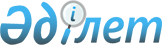 Қорғалжын ауданында 2012 жылы қоғамдық жұмыстардың ұйымдастырылуы туралы
					
			Күшін жойған
			
			
		
					Ақмола облысы Қорғалжын ауданы әкімдігінің 2012 жылғы 24 қаңтардағы № 08 қаулысы. Ақмола облысы Қорғалжын ауданының Әділет басқармасында 2012 жылғы 27 ақпанда № 1-15-175 тіркелді. Қолданылу мерзімінің аяқталуына байланысты қаулының күші жойылды - Ақмола облысы Қорғалжын ауданы әкімдігінің 2013 жылғы 10 сәуірдегі № 665 хатымен      Ескерту. Қолданылу мерзімінің аяқталуына байланысты қаулының күші жойылды - Ақмола облысы Қорғалжын ауданы әкімдігінің 10.04.2013 № 665 хатымен.

      «Қазақстан Республикасындағы жергілікті мемлекеттік басқару және өзін-өзі басқару туралы» Қазақстан Республикасының 2001 жылғы 23 қаңтардағы Заңына, «Халықты жұмыспен қамту туралы» Қазақстан Республикасының 2001 жылғы 23 қаңтардағы Заңының 20 бабына, Қазақстан Республикасы Үкіметінің 2001 жылғы 19 маусымдағы № 836 қаулысымен бекітілген Қоғамдық жұмысты ұйымдастыру және қаржыландыру ережесінің 7, 8 тармақтарына сәйкес, Қорғалжын ауданының әкімдігі ҚАУЛЫ ЕТЕДІ:



      1. Қорғалжын ауданында 2012 жылы қоғамдық жұмыстар ұйымдастырылсын.



      2. Қоса беріліп отырған 2012 жылғы Қорғалжын ауданының қоғамдық жұмыстар жүргізілетін ұйымдарының тізбесі, қоғамдық жұмыстардың түрлері, көлемі мен нақты жағдайлары, қатысушылардың еңбегіне төленетін ақының мөлшері және оларды қаржыландыру көздері бекітілсін, сұранысы және ұсыныстары анықталсын.



      3. Осы қаулының орындалуын бақылау аудан әкімінің орынбасары С.Қ.Аққожинаға жүктелсін.



      4. Осы қаулы Ақмола облысы Әділет департаментінде мемлекеттік тіркелген күннен бастап күшіне енеді және ресми жарияланған күннен бастап қолданысқа енгізіледі.      Қорғалжын ауданының әкімі                        Д.Хамитжанов

Қорғалжын ауданы әкімдігінің

2012 жылғы 24 қаңтардағы  

№ 08 қаулысымен       

бекітілген          2012 жылы Қорғалжын ауданы бойынша қоғамдық

жұмыстар жүргізілетін ұйымдардың тізбесі,

қоғамдық жұмыстардың түрлері, көлемі мен нақты

жағдайлары, қатысушылардың еңбегіне төленетін

ақының мөлшері және оларды қаржыландыру көзі,

сұранысы және ұсыныстарыкестенің жалғасы
					© 2012. Қазақстан Республикасы Әділет министрлігінің «Қазақстан Республикасының Заңнама және құқықтық ақпарат институты» ШЖҚ РМК
				№Мекемелердің атыҚоғамдық жұмыстардың түрлеріҚоғамдық жұмыстардың көлемі1«Амангелді ауылдық округі әкімінің аппараты» мемлекеттік мекемесіАуылды көгалдандыру, аумақты тазарту және абаттандыру бойынша жүргізілетін жұмыстарға көмек көрсету115000 шаршы метр2«Арықты ауылдық округі әкімінің аппараты» мемлекеттік мекемесіАуылды көгалдандыру, аумақты тазарту және абаттандыру бойынша жүргізілетін жұмыстарға көмек көрсету250000 шаршы метр3«Қарашалғын ауылдық округі әкімінің аппараты» мемлекеттік мекемесіАуылды көгалдандыру, аумақты тазарту және абаттандыру бойынша жүргізілетін жұмыстарға көмек көрсету250 000 шаршы метр4«Кенбидайық ауылдық округі әкімінің аппараты» мемлекеттік мекемесіАуылды көгалдандыру, аумақты тазарту және абаттандыру бойынша жүргізілетін жұмыстарға көмек көрсету115 000 шаршы метр5«Қызылсай ауылдық округі әкімінің аппараты» мемлекеттік мекемесіАуылды көгалдандыру, аумақты тазарту және абаттандыру бойынша жүргізілетін жұмыстарға көмек көрсету210 000 шаршы метр6«Қорғалжын ауылдық округі әкімінің аппараты» мемлекеттік мекемесіАуылды көгалдандыру, аумақты тазарту және абаттандыру бойынша жүргізілетін жұмыстарға көмек көрсету400000 шаршы метр7«Коммуна ауылдық округі әкімінің аппараты» мемлекеттік мекемесіАуылды көгалдандыру, аумақты тазарту және абаттандыру бойынша жүргізілетін жұмыстарға көмек көрсету213 000 шаршы метр8«Сабынды ауылдық округі әкімінің аппараты» мемлекеттік мекемесіАуылды көгалдандыру, аумақты тазарту және абаттандыру бойынша жүргізілетін жұмыстарға көмек көрсету350 000 шаршы метр9Қорғалжын ауданы әкімдігінің шаруашылық жүргізу құқығына негізделген «Өрлеу» мемлекеттік коммуналдық кәсіпорныАуылды көгалдандыру, аумақты тазарту және абаттандыру бойынша жүргізілетін жұмыстарға көмек көрсету74 100 шаршы метрСұранысҰсы

нысҚоғамдық жұмыстардың шарттарыҚатысушыларға төленетін төлем мөлшеріҚаржыландыру көздері88Қолданыстағы еңбек заңнамасына сәйкес жасалған келісім шарт бойыншаЕң төменгі мөлшердегі жалақыАудан

бюджеті88Қолданыстағы еңбек заңнамасына сәйкес жасалған келісім шарт бойыншаЕң төменгі мөлшердегі жалақыАудан

бюджеті88Қолданыстағы еңбек заңнамасына сәйкес жасалған келісім шарт бойыншаЕң төменгі мөлшердегі жалақыАудан

бюджеті88Қолданыстағы еңбек заңнамасына сәйкес жасалған келісім шарт бойыншаЕң төменгі мөлшердегі жалақыАудан

бюджеті88Қолданыстағы еңбек заңнамасына сәйкес жасалған келісім шарт бойыншаЕң төменгі мөлшердегі жалақыАудан

бюджеті2323Қолданыстағы еңбек заңнамасына сәйкес жасалған келісім шарт бойыншаЕң төменгі мөлшердегі жалақыАудан

бюджеті88Қолданыстағы еңбек заңнамасына сәйкес жасалған келісім шарт бойыншаЕң төменгі мөлшердегі жалақыАудан

бюджеті88Қолданыстағы еңбек заңнамасына сәйкес жасалған келісім шарт бойыншаЕң төменгі мөлшердегі жалақыАудан

бюджеті1010Қолданыстағы еңбек заңнамасына сәйкес жасалған келісім шарт бойыншаЕң төменгі мөлшердегі жалақыАудан

бюджеті